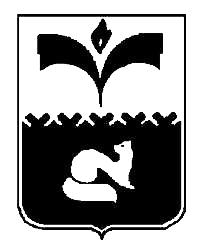 ДУМА ГОРОДА ПОКАЧИХанты-Мансийский автономный округ – ЮграРЕШЕНИЕ    от 25.03.2014 	                                                                    № 29О награждении  Почетной грамотой Думы города Покачи, Благодарственным письмом председателя Думы города Покачи Рассмотрев материалы, представленные для награждения Почетной грамотой Думы города Покачи, Благодарственным письмом Председателя Думы города Покачи, на основании решения Думы города от 30.04.2013 №36 «О Положении о наградах и почетных званиях города Покачи», протокола заседания комиссии города Покачи по наградам и почетным званиям от 17.03.2014 года, Дума города РЕШИЛА:	1. Наградить Почетной грамотой Думы города Покачи:	1) за многолетний добросовестный труд, высокий профессионализм в работе,  большой личный вклад в обеспечение деятельности и реализацию полномочий представительного  (контрольно-счетного) органа  муниципального образования и в связи с 20-летием Думы города Покачи:	2) за многолетний плодотворный  труд и в связи с празднованием 20-летия со дня образования Ветеринарной службы на территории города Покачи:	3) за многолетний плодотворный труд и в связи с 20-летним юбилеем 96 Пожарной части Федерального государственного казенного  учреждения «10 отряд Федеральной противопожарной службы по Ханты - Мансийскому автономному округу - Югре»: 	2. Наградить Благодарственным письмом председателя Думы города Покачи:	1) за добросовестный труд, высокий профессионализм в работе, взаимовыгодное сотрудничество и в связи с 20-летием Думы города Покачи:   	2) за добросовестный труд, достигнутые трудовые успехи, профессионализм в работе и в связи с 20-летием Думы города Покачи:   	3) за многолетний добросовестный труд и в связи с 20-летним юбилеем 96 Пожарной части Федерального государственного казенного  учреждения «10 отряд Федеральной противопожарной службы по Ханты - Мансийскому автономному округу - Югре»:	3. Опубликовать настоящее решение в газете «Покачевский вестник».	4. Контроль за выполнением решения возложить на председателя Думы города Н.В. БорисовуПредседатель Думыгорода Покачи                                                                       Н.В. Борисова Сумину Наталью Михайловну-председателя контрольно-счетной палаты города Покачи;Михайлюк Надежду Константиновну-заместителя председателя контрольно-счетной палаты города Покачи;Шкурихина Вячеслава Александровича-помощника председателя Думы города Покачи;Чурину Людмилу Викторовну-руководителя аппарата Думы города Покачи.Киселеву Валентину Владимировну-заведующую лабораторией ветеринарно-санитарной экспертизы ветеринарного центра по городу Покачи.Рамазанова Радика Гайдаровича-старшего прапорщика внутренней службы, помощника начальника караула 96 Пожарной части Федерального государственного казенного  учреждения  «10 отряд Федеральной противопожарной службы по Ханты - Мансийскому автономному округу - Югре»;Тагирова Юлдаша Фуатовича-старшего прапорщика внутренней службы, старшего инструктора по вождению пожарной машины – водителя автомобиля      2 класса 96 Пожарной части Федерального государственного казенного  учреждения  «10 отряд Федеральной противопожарной службы по Ханты - Мансийскому автономному округу - Югре»;Алиева МузаффараСулеймановича-прапорщика внутренней службы, старшего инструктора по вождению пожарной машины – водителя автомобиля 3 класса 96 Пожарной части Федерального государственного казенного  учреждения  «10 отряд Федеральной противопожарной службы по Ханты - Мансийскому автономному округу - Югре».Ходулапову Алену Евгеньевну-заместителя главы администрации города Покачи по финансам и экономике.Колтырина Юрия Викторовича-инспектора контрольно-счетной палаты города Покачи.МигулинуТатьянуНиколаевну-диспетчера 96 Пожарной части Федерального государственного казенного  учреждения  «10 отряд Федеральной противопожарной службы по Ханты - Мансийскому автономному округу - Югре».